Greetings!  
During the coming summer, I will be joining a team of young people and adults from St. Margaret Mary Parish who have set aside a week of their time to help children and families in need around the United States. We will be joining 2200 other participants from across the country in a program called Young Neighbors in Action. Our team, consisting of __ youth and __ adults, will be taking part in the program scheduled for ____________, from _______________. Because I know you care about the young people of our community, I’m coming to you with several requests for support—that's right, not just one, but several!  I hope you will be able to sign on with our team as a Companion in Service.  Companions in Service don’t give by going, but rather go by giving:

∙ Giving up a few minutes each day to pray for our team, both as we prepare for our trip, and eventually spend our time in service
∙ Giving part of  an afternoon or evening, when our team returns, to hear about our summer experience and what we hope to do to keep the spirit of service alive in the months that follow
∙ Giving a financial contribution to help make the trip possible for the team as a whole, or any one of the participants. Consider it a worthwhile investment, aimed at keeping volunteerism and service alive in our midst! If you're willing and able to give a "Yes!" to this request, please return the enclosed Companions in Service Commitment Form to me, or to any of our Young Neighbors team members. Checks should be made payable to St. Margaret Mary Parish or you can donate online at youthwithheart.com/donate. Know that I deeply appreciate anything you can do to make our trip a reality. God bless!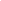 Home Team Commitment FormI would like to join the young people of our community for their Young Neighbors experience this summer. Although I can't give by going, I would like to go by giving! I promise to: • Keep the team members in my thoughts and prayers as they prepare for and engage in service to those in need.• Spend part of an afternoon or evening session with the team upon their return to hear about their experience and what they will do to keep the gospel call to service alive in their lives.• Make a financial commitment to make their Young Neighbors in Action experience possible. 
Enclosed is a contribution of _________. Please credit it to (check one): 
[         ] The team account or  [        ] The personal account of ____________________________Signed __________________________________________________    Date ______________